Олимпиада по чтению: (Максимальное количество баллов = 42)(Для учащихся с особыми образовательными возможностями6 – 9 классы)Ф.И.ребенка____________________________________ Дата рождения___________________Ф.И.О. педагога _________________________________________________________________Учреждение (полное название) _____________________________________________________________________________________________________________________________________E-mail  педаога (родителя) ________________________________________________________Почтовый адрес  _________________________________________________________________ ________________________________________________________________________________Задания для обязательного выполнения:Соедини стрелочками слова (20 слов состоящих из двух слогов) (до 2 баллов)______Составь слова. С помощью данных слов, составь четверостишие или 2 предложения (до 4 баллов) _____............................................................................................................................................................................................................................................................................................................................................................................................................................................................................................................................................................................................................................................Из каких произведений отрывки, напиши название рассказа и его автора (до 4 баллов) ______А) В зверинце шло представление. На деревянной сцене выступали три лохматые обезьяны. Фокстерьер играл на мандолине. Клоун в малиновом костюме, с золотым солнцем на спине и с золотой луной на животе, в такт музыке декламировал стихи:Как три пшеничные мешка, Три развалились толстяка! ….............................................................................................................................................................Б) … Когда кавалеристы проходили через деревню Бережки, немецкий снаряд разорвался и ранил в ногу вороного коня. Командир оставил раненого коня в деревне, а отряд ушел дальше.Мельник Панкрат вылечил коня. Конь остался при мельнице...........................................................................................................................................................В) – Васильевичу… Якову Васильевичу… а по фамилии…А фамилию вот и забыл!.. Васильевичу… Чёрт… Как же его фамилия? Давеча, как сюда шёл, помнил… Позвольте-с…– Сейчас… Забыл! Такая еще простая фамилия … словно лошадиная… Кобылин? Нет, и не Жеребцов. – Жеребятников? Кобылицын? Кобылятников? Лошадин?....(Овсов).......................................................................................................................................................Г) … «Как тебя зовут, душа моя?» – «Акулиной, – отвечает Лиза, стараясь освободить свои пальцы от руки Алексеевой, – да пусти ж, барин; мне пора домой». – «Ну, мой друг Акулина, непременно буду в гости к твоему батюшке, к Василию-кузнецу». – «Что ты? – возразила с живостью Лиза, – ради Христа не приходи. Коли дома узнают, что я с барином в болтала наедине, то мне беда будет: отец мой, Василий-кузнец, прибьёт меня до смерти». …........................................................................................................................................................Д) Пётр стоял, расправив плечи, дышал всей грудью. Морской ветер трепал полы кафтана. Пётр смотрел вдаль. Там, за сотни вёрст на запад, лежали иные страны, иные берега.  – Здесь, у моря, – Пётр обвёл рукой, – здесь, у моря, – повторил он, – будем строить город. 16 мая 1703 года на пустынном острове Заячий заложили камень для строительства крепости, её назвали Санкт-Петербург. ......................................................................................................................................................Е) …Огонь под плитой разгорался все сильней, на сковородках что-то шипело и дымилось, по комнате разносился приятный, вкусный запах. Старуха металась то туда, то сюда, и то и дело совала в горшок с супом свой длинный нос, чтобы посмотреть, не готово ли кушанье. Наконец в горшке что-то заклокотало и забулькало, из него повалил пар, и на огонь полилась густая пена. Тогда старуха сняла горшок с плиты, отлила из него супу в серебряную миску и поставила миску перед Яковом.......................................................................................................................................................Ж) …Мальчик вышел на улицу с ведром известки и длинной кистью. Он окинул взглядом забор, и радость в одно время улетела у него из души, и там воцарилась тоска. Тридцать ярдов деревянного забора в девять футов вышины! Жизнь показалась ему бессмыслицей, существование – тяжелою ношею. Со вздохом обмакнул он кисть в известку, провел ею по верхней доске, потом проделал тоже самое снова и остановился: как ничтожна белая полоска по сравнению с огромным пространством некрашеного забора! .........................................................................................................................................................З) Нигде не останавливалось столько народа, как перед картинною лавочкою на Щукином дворе. Эта лавочка представляла, точно, самое разнообразное собрание диковинок: картины большей частью были написаны масляными красками, покрыты темно-зелёным лаком, в темно-желтых мишурных рамах. Зима с белыми деревьями, совершенно красный вечер, похожий на зарево пожара, фламандский мужик с трубкою и выломанною рукою, похожий более на индийского петуха в манжетах, нежели на человека, – вот их обыкновенные сюжеты. К этому нужно присовокупить несколько гравированных изображений: портрет Хорзева-Мирзы в бараньей шапке, портреты каких-то генералов в треугольных шляпах, с кривыми носами…........................................................................................................................................................И) На птичьем рынке я купил себе клеста. Он был с перьями кирпичного и клюквенного цвета, с клювом, скрещенным, как два кривых ножа.Дома ставил клетку на окно, чтобы клёст мог поглядывать на улицу....... Я долго прикидывал так и эдак и назвал клеста Капитан Клюквин.............................................................................................................................................................Прочитай имена главных героев. Кто написал произведения, в которых живут наши герои (до 3 баллов) _____Будь поэтом! Прочитай стихотворение. Вставь по смыслу недостающие слова. Напиши название и автора этого стихотворения (до 3  баллов) _____Название ...................................................................... Автор .........................................................Он был .........................................нашего района,....................................................... из соседнего ...................................,И на него с опаской, но влюбленоОкрестная смотрела ...........................................Она к нему пристрастие .................................................,Поскольку .................... командовал ............................................,А плоский ............................................ так бросал .....................................,Что тот, как .........................................., прыгал на .....................................В густом ................................. устраивал ...............................................,Играя там с ........................................................ в войну.И как-то раз ...................................... он из .....................................................................................................незнакомую .................................Отгадай загадки, нарисуй отгадки (до 1 балла) _______Посмотри на рисунки. Герои, каких детских сказок изображены на них. Дай краткую характеристику каждому герою по плану: имя героя;  название произведения;  автор;  основные черты характера героя (3);  каким поступком он прославился (до 2 баллов) _____Объясни, что обозначают данные выражения (до 3 баллов) _____	А) Сказка про белого бычка................................................................................................................................................................................................................................................................................................................................................................................................................	Б) Воздушные замки ............................................................................................................................................................................................................................................................................................................................................................................................................................	Г) Дотла сгореть ....................................................................................................................................................................................................................................................................................................................................................................................................................................	Д) Звезда первой величины.................................................................................................................................................................................................................................................................................................................................................................................................................	Е) Крокодиловы слезы ........................................................................................................................................................................................................................................................................................................................................................................................................................Отгадай кроссворд «10 львов» (до 3 баллов) ______Закончи пословицы (до 3 баллов) _____ Золото добываю из земли, .............................................................................................................Книга твой друг,..............................................................................................................................В книге ищи не буквы,......................................................................................................................Книги не говорят,............................................................................................................................Испокон века,............................................................................................................................ Придумай рифмы к словам (до 1 балла) _____ Составь стихотворение, начиная с фразы «Осторожно ветер» (до 3 баллов) _____Автор: .............................................................Название ................................................................. Раньше, у каждой буквы было свое название. Попробуй отгадать, какая буква спряталась за старыми названиями, напиши современные буквы (до 2 баллов) ________ Отгадай ребусы, напиши в каких произведениях, живут данные персонажи (до 3 баллов) ______Задания повышенной трудности (на усмотрение педагога):Блиц-опрос (до 5 баллов) ______Кого называют «солнцем русской поэзии?». Напиши названия трех произведений.............................................................................................................................................................................................................................................................................................................................................................................................................................................................................................................................................................................................................................................Птица и хищница – герои басни. Кто автор и как называется басня? Напиши названия трех басен......................................................................................................................................................................................................................................................................................................................................................................................................................................................................................................................................................................................................................................Кто придумал  Крокодила Гену, Чебурашку, друзей из Простоквашино?..............................................................................................................................................................................................................................................................................................................Так называется и рассказ Николая Носова, и стихотворение Корнея Чуковского?.................................................................................................................................................................................................................................................................................................................Какой писатель создал огромное множество рассказов и повестей о жизни животных (Кто, чем поет? Чей нос лучше?). Напиши еще три произведения этого писателя......................................................................................................................................................................................................................................................................................................................................................................................................................................................................................................................................................................................................................................Известный во всем мире детский писатель К.И. Чуковский, на самом деле имел другие имя и фамилию. Напиши настоящее имя и фамилию К.И. Чуковского и три известных произведения...........................................................................................................................................................................................................................................................................................................................................................................................................................................................................................................................................................................................................................................Знаменитая шведская писательница Астрид Линдгрен написала Сказку о Малыше и Карлсоне, который живет на крыше. Как по-настоящему звали Малыша? Напиши его имя и фамилию. ..............................................................................................................................................................................................................................................................................................................Историю трудолюбивой девушки описали и французский писатель Шарль Перро и немецкие сказочники братья Гримм. Кто она? Напиши еще по два произведения великих сказочников......................................................................................................................................................................................................................................................................................................................................................................................................................................................................................................................................................................................................................................Немецкие сказочники братья Гримм и А.С.Пушкин написали сказки с похожим сюжетом. Напиши название этих сказок...............................................................................................................................................................................................................................................................................................................Количество баллов:аеиоуыюяжклмнпрстфхцчшжакаламанапарасатафахацачажекелеменепересетефехецечешежикилиминипириситифихицичишижоколоможукулумунупурусутуфухуцучушу--лымыныпырысытыфыцы--люмюнюпюрюсютю--лямяняпярясятяжклмнпрстфхцчшжакаламанапарасатафахацачажекелеменепересетефехецечешежикилиминипириситифихицичишиножукулумунупурусутуфухуцучушу--лымыныпырысытыфыцы--люмюнюпюрюсютю--лямяняпярясятяжклмнпрстфхцчшжакаламанапарасатафахацачажекелеменепересетефехецечешежикилиминипириситифихицичишипоросотофохоцочошожукулумунупурусутуфухуцучушу--лымыныпырысытыфыцы--люмюнюпюрюсютю--лямяняпярясятяжклмнпрстфхцчшшажекелеменепересетефехецечешежикилиминипириситифихицичишипоросотофохоцочошожукулумунупурусутуфухуцучушу--лымыныпырысытыфыцы--люмюнюпюрюсютю--лямяняпярясятяжклмнпрстфхцчшжекелеменепересетефехецечешежикилиминипириситифихицичишипоросотофохоцочошожукулумунупурусутуфухуцучушу--лымыныпырысытыфыцы--люмюнюпюрюсютю--лямяняпярясятя _то_________________________________ня гро_____________________за мой___  ______  ______	       ______  ______те бан___  ______  ______  ______  ______   тикМуми - тролль .......................................................Гулливер ................................................................Рикки-Тикки-Тави ................................................Пеппи Длинный чулок .........................................Гарри Поттер ........................................................Малыш и Карлосон ..............................................Чиполино ...............................................................Маленький принц..................................................Маленький мук.....................................................Бременские музыканты..........................................Виннипух.................................................................Золушка....................................................................Кот в сапогах...........................................................Маугли.....................................................................Том Сойер................................................................Дартаньян ................................................................Хаттабыч..................................................................Кай и Герда ..............................................................Сели на страничкиВеселые сестрички,Сели, не молчат –С нами говорят.Хоть не шляпа, а с полями,Не цветок, а с корешком.Разговаривает с намиВсем понятным языком.В ней книги интересныеСтоят рядами тесными.На длинных полках вдоль стеныВместились сказки старины.У стены – большой и важный –Дом стоит многоэтажный.Мы на нижнем этажеВсех жильцов прочли уже!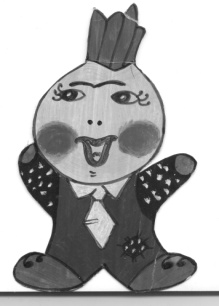 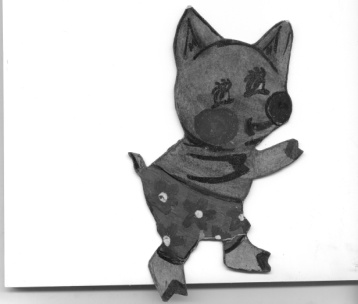 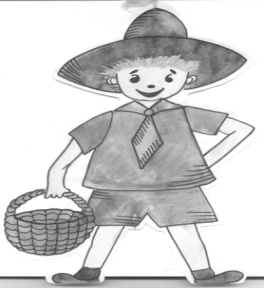 ...............................................................................................................................................................................................................................................................................................................................................................................................................................................................................................................................................................................................................................................................................................................................................................................................................................................................................................................................................................................................................................................................................................................................................................................................................................................................................................................................................................................................................................................................................................................................................................................................................................................................................................................................................................................................................................................................................................................................................................................................................................................................................................................................................---лев--Первый ЛЕВ – властитель домны.лев---А второй – цветочек скромный.-ле--в--Третий ЛЕВ пасет оленей.ле-в--Этот острый в мыльной пене.-лев--Пятый – корм для лошадей.--лев----ЛЕВ – источник новостей.-левЗдесь, в седьмом, бычок вздыхает.--лев--Этот полю помогает.--лев--Этот в руки взял штурвал.ле--в--А десятый – очень вялый,Мирно дремлет вверх ногами!Вова – ..............................................................Ворона – ..........................................................Врач – ..............................................................Весна –  ...........................................................Вагон – ............................................................Удочка – ......................................................Домик – ........................................................Урок – ..........................................................Карандаш – ..................................................Гараж – .........................................................Ветками черемух,Полетел куда-тоИз калитки вышел,Осторожно ветерПожурил за что-тоМолодые крылья,Вперегонку с пылью.Поиграл немногоПостучал в окошко,Воробьев знакомыхИ расправив бодроПобежал по крыше;...................................................................................................................................................................................................................................... ...................................................................................................................................................................................................................................... ............................................................................................................................................................................................................................................................................................................................................................................................................................................................................ ...................................................................................................................................................................................................................................... ......................................................................................................................................................................................................................................«Аз» ......................................«Покой» ...............................«Фертъ» ...............................«Буки»...................................«Реки» ...................................«Червь»................................. «Веди» ..................................«Слово» ................................«Ерть» ..................................«Глаголь» .............................«Твердо» ..............................«Еры» ...................................«Како» ..................................«Укъ».................................... «Ерь» ....................................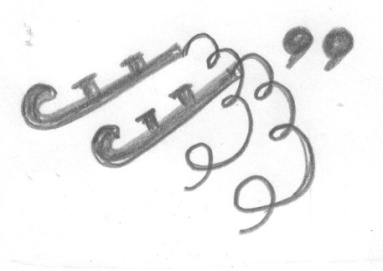 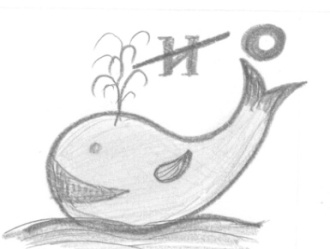 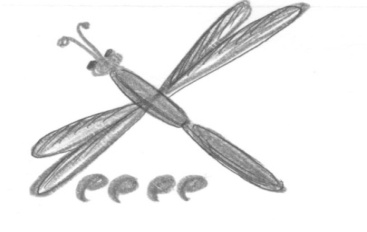 ............................................................................................................................................................................................................................................................................................................................................................................................................................................................................................................................................................................................................................................................................................................................................................................................................................................................................................................................................................................................................................................................................................................................................................................................................................................................................................................................................................................................................................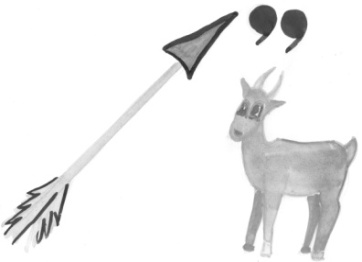 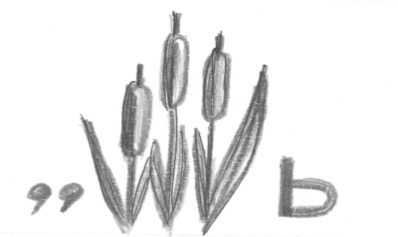 к	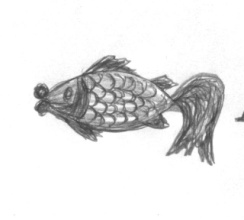 к	................................................................................................................................................................................................................................................................................................................................................................................................................................................................................................................................................................................................................................................................................................................................................................................................................................................................................................................................................................................................................................................................................................................................................................................................................................................................................................................................................................................................................................................................................................................................................................................................................................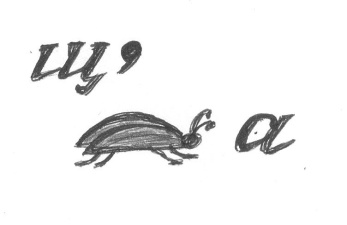 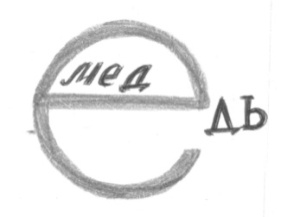 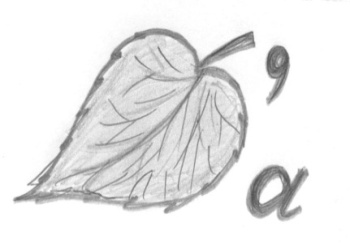 ................................................................................................................................................................................................................................................................................................................................................................................................................................................................................................................................................................................................................................................................................................................................................................................................................................................................................................................................................................................................................................................................................................................................................................................................................................................................................................................................................................................................................................................................................................................................................................................................................................123456789101112131415Всего 